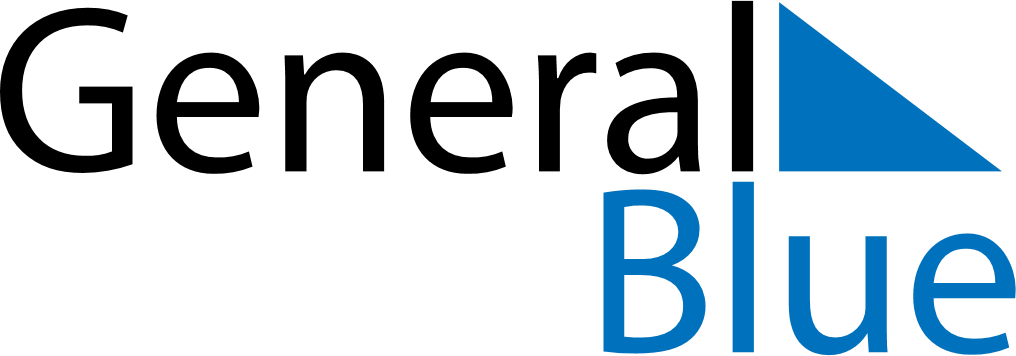 January 2024January 2024January 2024January 2024January 2024January 2024Makinsk, KazakhstanMakinsk, KazakhstanMakinsk, KazakhstanMakinsk, KazakhstanMakinsk, KazakhstanMakinsk, KazakhstanSunday Monday Tuesday Wednesday Thursday Friday Saturday 1 2 3 4 5 6 Sunrise: 9:29 AM Sunset: 5:13 PM Daylight: 7 hours and 43 minutes. Sunrise: 9:29 AM Sunset: 5:14 PM Daylight: 7 hours and 44 minutes. Sunrise: 9:29 AM Sunset: 5:15 PM Daylight: 7 hours and 45 minutes. Sunrise: 9:29 AM Sunset: 5:16 PM Daylight: 7 hours and 47 minutes. Sunrise: 9:29 AM Sunset: 5:17 PM Daylight: 7 hours and 48 minutes. Sunrise: 9:28 AM Sunset: 5:18 PM Daylight: 7 hours and 50 minutes. 7 8 9 10 11 12 13 Sunrise: 9:28 AM Sunset: 5:20 PM Daylight: 7 hours and 51 minutes. Sunrise: 9:27 AM Sunset: 5:21 PM Daylight: 7 hours and 53 minutes. Sunrise: 9:27 AM Sunset: 5:22 PM Daylight: 7 hours and 55 minutes. Sunrise: 9:26 AM Sunset: 5:24 PM Daylight: 7 hours and 57 minutes. Sunrise: 9:26 AM Sunset: 5:25 PM Daylight: 7 hours and 59 minutes. Sunrise: 9:25 AM Sunset: 5:27 PM Daylight: 8 hours and 1 minute. Sunrise: 9:24 AM Sunset: 5:28 PM Daylight: 8 hours and 3 minutes. 14 15 16 17 18 19 20 Sunrise: 9:23 AM Sunset: 5:30 PM Daylight: 8 hours and 6 minutes. Sunrise: 9:23 AM Sunset: 5:31 PM Daylight: 8 hours and 8 minutes. Sunrise: 9:22 AM Sunset: 5:33 PM Daylight: 8 hours and 11 minutes. Sunrise: 9:21 AM Sunset: 5:34 PM Daylight: 8 hours and 13 minutes. Sunrise: 9:20 AM Sunset: 5:36 PM Daylight: 8 hours and 16 minutes. Sunrise: 9:19 AM Sunset: 5:38 PM Daylight: 8 hours and 19 minutes. Sunrise: 9:18 AM Sunset: 5:39 PM Daylight: 8 hours and 21 minutes. 21 22 23 24 25 26 27 Sunrise: 9:17 AM Sunset: 5:41 PM Daylight: 8 hours and 24 minutes. Sunrise: 9:15 AM Sunset: 5:43 PM Daylight: 8 hours and 27 minutes. Sunrise: 9:14 AM Sunset: 5:45 PM Daylight: 8 hours and 30 minutes. Sunrise: 9:13 AM Sunset: 5:46 PM Daylight: 8 hours and 33 minutes. Sunrise: 9:12 AM Sunset: 5:48 PM Daylight: 8 hours and 36 minutes. Sunrise: 9:10 AM Sunset: 5:50 PM Daylight: 8 hours and 39 minutes. Sunrise: 9:09 AM Sunset: 5:52 PM Daylight: 8 hours and 43 minutes. 28 29 30 31 Sunrise: 9:07 AM Sunset: 5:54 PM Daylight: 8 hours and 46 minutes. Sunrise: 9:06 AM Sunset: 5:56 PM Daylight: 8 hours and 49 minutes. Sunrise: 9:04 AM Sunset: 5:57 PM Daylight: 8 hours and 53 minutes. Sunrise: 9:03 AM Sunset: 5:59 PM Daylight: 8 hours and 56 minutes. 